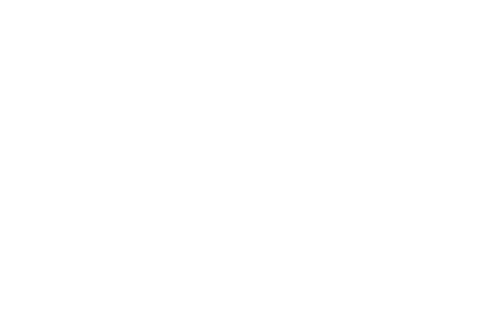 Topic:   C3 Interpreting Theatre Provisional date 24th June40% of the total examWeekLearning FocusNotesRAG1Lesson 1Section APick 3 key scenes of War HorseMuller & the dead bodiesFinding Joey at the endBomb trench sceneRead through scenes as a classClass discussionComplete guided notes on:CostumeCharacterSocial classMovementVoicegesturestagingsetLightingProjectionOriginal stagingModelled 15 mark answer by teacherHomework – Same question for each scene (3 x 15 mark question)Section A question – Explain how at least one key scene can be designed for a Thrust stageYou should justify your ideas with reference to the original staging.In your answer refer to The structure of the playThe stage shape and audience positionYour chosen production styleSet and props (including use of colour)Lesson 2Section BDiscuss three key scenes-Solidarity-Letter-breaking the strikeComplete guided notes on:CostumeCharacterSocial classMovementVoicegesturestagingsetLightingREMOTE LEARNINGPupils follow an adapted powerpoint with attached knowledge organisers with details on for the scene notes.2 Lesson 1 & 2Section BUsing notes from week 1 and last termModelled answer by teacherHomeworkSection B QuestionsLesson 3Recall quiz on Command words, Drama terminology, key words and themes of Warhorse & Billy ElliotREMOTE LEARNINGPupils follow an adapted powerpoint with modelled answers but follow the same plan of learning3Lesson 1Section AFocus on question 3 – 15 markerReminder on CharactersPerformance skillsVoice/movement/gestureUsing the three key scenes chosen in Lesson 1 create a bullet point list for main characters in each key sceneLesson 2Q3 questions – teacher to model an answer then pupils to complete a second question on Real Exam TimeREMOTE LEARNINGPupils follow an adapted powerpoint with modelled answers using the same informationEhopwood@hightunstall.hartlepool.sch.uk4Lesson 1 & 2Practice Exam paper for Section A and Section B 1 hour 30 minutes (plus extra time for specific pupils)Lesson 3Reviewing the marked paper – making notes on any inaccuracies, correcting mistakes etcREMOTE LEARNINGAs above – pupils complete the exam paper at home and email it toehopwood@hightunstall.hartlepool.sch.uk for feedback5Lesson 1 & Lesson 2Pupils are given specific questions dependent on their performance in the exam paper from last week to practice, make notes, revision practice etcREMOTE LEARNINGPupils follow an individualised lesson plan based on the completion of the exam paper last week.  6Lesson 1 & 2Re watch Billy Eliot making any additional notes requiredTeacher to stop performance and comment specifically on design, staging, performance etcPractice QuestionSection B questionsTeacher to model answersREMOTE LEARNING.Pupils to follow an adapted powerpoint with a youtube version of Billy Eliot if no access to Amazon Prime.7Section B focusLesson 1Real Exam Time questionsLesson 2DIRT on questions from Lesson 1Pupils to use note from teacher to improve answersLesson 3Pupils to create index cards on Section B questions for revision purposes over half termREMOTE LEARNINGPupils follow Lesson 1 with individualised Lesson 2 & 3 notes.  Pupils given individualised slides on the powerpoint1Lesson 1Exam timings, repeated quiz on command words, themes, costumes, performance skills, social class etc for Warhorse & Billy EliotLesson 2Section A & Section B 15 mark questionsReal Exam TimeREMOTE LEARNINGPupils follow the learning at home with resources emailed as well as placed on Teams2Lesson 1Pupils individually to focus on what they feel they need to go over with the support and assistance of teacherLesson 2Practice questions for individual pupils based on lesson 1Lesson 3Revision quiz on Warhorse & Billy ElliotREMOTE LEARNINGPupils to follow an individual programme of learning for Lesson 1 and 2 emailing the work back to ehopwood@hightunstall.hartlepool.sch.uk 3Exam – provisionally 24th June